CÂMARA MUNICIPAL DE JACAREÍ18ª LEGISLATURA - ANO IVRESUMO DA ATA ELETRÔNICA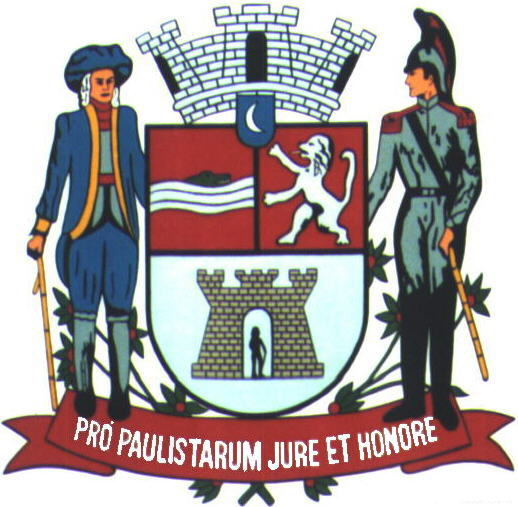 2ª AUDIÊNCIA PÚBLICAAVALIAÇÃO E DEMONSTRAÇÃO DO CUMPRIMENTO DAS METAS FISCAIS3º QUADRIMESTRE/2023Realizada em 29/02/2024Horário: 19h02min18ª (DÉCIMA OITAVA) LEGISLATURA - ANO IVRESUMO DA ATA ELETRÔNICA DA2ª (SEGUNDA) AUDIÊNCIA PÚBLICAAos vinte e nove (29) dias do mês de fevereiro (02) do ano dois mil e vinte e quatro (2024), iniciando às dezenove horas e dois minutos (19h02min), compareceram ao Plenário da Câmara Municipal de Jacareí, com a finalidade de participar de Audiência Pública destinada à Avaliação e Demonstração do Cumprimento das metas fiscais referentes ao 3º quadrimestre de 2023 (setembro/outubro/ novembro/dezembro), convocada pela Comissão Permanente de Finanças e Orçamento – CFO, nos termos do Edital nº 002/2024-SL, publicado no Boletim Oficial do Município de Jacareí nº 1556, de 02/02/2024, páginas 44, e da Lei Complementar nº 101/2000 – Lei de Responsabilidade Fiscal, os seguintes Vereadores: DUDI – PL, EDGARD SASAKI – PSDB,  HERNANI BARRETO – REPUBLICANOS, MARIA AMÉLIA – PSDB, PAULINHO DO ESPORTE – PSD. Ausente: ROGÉRIO TIMÓTEO – REPUBLICANOS – Membro Titular da Comissão de Finanças e Orçamento – por motivo de doença.	As assinaturas dos vereadores, autoridades, representantes da Prefeitura Municipal de Jacareí, assessores de vereadores e demais presentes à Audiência Pública constam da lista de presenças anexa ao final deste Resumo.			A Mesa Diretora dos Trabalhos foi composta pelos Vereadores integrantes da Comissão Permanente de Finanças e Orçamento, EDGARD SASAKI - PSDB (Presidente), PAULINHO DO ESPORTE - PSD (Relator) e HERNANI BARRETO – REPUBLICANOS (Membro - Suplente). 	Após a abertura da Audiência Pública, o Presidente agradeceu a Presença do Senhor Reinaldo Bueno Priante Neto – Diretor de Finanças da Prefeitura Municipal de Jacareí e de sua equipe. Agradeceu também as presenças dos Vereadores Maria Amélia e Dudi, dos servidores, e a todos que acompanham pela TV Câmara Jacareí através de suas plataformas de transmissão.	Em seguida, o Presidente da CFO passou a palavra ao Senhor Reinaldo Bueno Priante Neto – Diretor de Finanças da Prefeitura Municipal de Jacareí, que ocupou a Tribuna, saudou a todos os presentes, agradeceu e apresentou a sua equipe e, na sequência, procedeu a apresentação utilizando-se de slides que se encontram ao final deste. 	Encerrada a apresentação, o Presidente agradeceu a exposição e, em seguida abriu a palavra para os questionamentos dos vereadores, explicando sobre o tempo de cinco minutos permitido para cada vereador e de três minutos para o público, também que as perguntas sejam referentes ao 3º Quadrimestre/2023.	Registramos que questionamentos foram feitos pelo Vereador Hernani Barreto a respeito dos gastos com pessoal; pelos senhores Rogério Lemos Leite (presente à audiência) sobre o portal da transparência e os valores retidos de 2023 que ainda não foram pagos; e Charles Renato Fernandes (através do chat) sobre os gastos de 2023. 	Não havendo mais questionamentos, o Presidente agradeceu a participação de todos e, às dezenove horas e quarenta e dois minutos (19h42), declarou encerrada a 2ª Audiência Pública. 	Para constar, foi lavrado o presente Resumo da Ata Eletrônica por mim, ______________________ SALETTE GRANATO - Oficial Técnico Legislativo, digitado e assinado, na conformidade do Artigo 83 do Regimento Interno da Câmara Municipal de Jacareí. Cabe ressaltar que a Ata Eletrônica contendo a gravação desta Audiência Pública ficará devidamente arquivada e os documentos nela mencionados ficarão à disposição na Secretaria Legislativa da Câmara para averiguação a qualquer tempo. Este Resumo deverá ser encaminhado para publicação no site da Câmara e para análise dos Vereadores, que terão o prazo de dois (02) dias úteis, a contar do envio, para propor retificação, inserção de algum registro ou impugnação, por escrito, sem o que se dará a aprovação tácita e, por consequência, a aceitação do conteúdo integral da Ata Eletrônica sem ressalvas, nos termos regimentais. Palácio da Liberdade. Jacareí, 5 de março de 2024. 	EDGARD SASAKIVereador - PSDBPresidente da Comissão Permanentede Finanças e Orçamento